        Post-Results Service Candidate Consent Form – Summer 2022 Series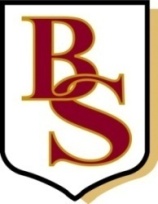 I hereby give my consent to the Examinations Officer to make an enquiry about a result / access my script for the examination paper(s) listed above. In giving my consent I understand that the final subject grade may be lower / remain the same / higher than my original grade.Student’s signature: ………………………………………….	Contact Tel No: ……………….................Email: …………………………………………………………..	Date: ………………................................. Email: exams@beaumont.schoolAwarding BodySubjectPaperUnit CodeService 1Service 1             (with copy of script)Service 2 PRIORITYService 2 PRIORITY (with copy of script)Service 2Service 2             (with copy of script)Access to ScriptsPriorityAccess to ScriptsTeaching & LearningFee     (£)TOTAL FEE (£)CENTRE NAME:BEAUMONT SCHOOLCENTRE NUMBER:17511CANDIDATE NAME:CANDIDATE NUMBER:For office use onlyFor office use onlyDate RequestedOutcome Received